 KARTA ZADANIOWA Nr …..
dla przedsięwzięcia społecznego gminy Lipinki KARTA ZADANIOWA Nr …..
dla przedsięwzięcia społecznego gminy Lipinki KARTA ZADANIOWA Nr …..
dla przedsięwzięcia społecznego gminy Lipinki KARTA ZADANIOWA Nr …..
dla przedsięwzięcia społecznego gminy Lipinki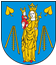 1.Tytuł przedsięwzięcia inwestycyjnego:Tytuł przedsięwzięcia inwestycyjnego:2.Organizator/realizator:Organizator/realizator:3.Partnerzy społeczni:Partnerzy społeczni:4.Adresaci /beneficjenci społeczni:Adresaci /beneficjenci społeczni:5.Cele do osiągnięcia:Cele do osiągnięcia:6.Zakres rzeczowy wraz z opisem projektu:Zakres rzeczowy wraz z opisem projektu:7.Szacunkowy kosztorys 
do zakresu rzeczowego:Szacunkowy kosztorys 
do zakresu rzeczowego:8.Przewidywany harmonogram realizacji projektu:Termin rozpoczęcia:8.Przewidywany harmonogram realizacji projektu:Termin zakończenia:9.Powiązania krzyżowe projektu 
z projektem inwestycyjnym:Powiązania krzyżowe projektu 
z projektem inwestycyjnym:10.Uzasadnienie wyboru tego zadania do realizacji w ramach GMINNEGO PROGRAMU REWITALIZACJI GMINY LIPNIKI na lata 2015-2022.Uzasadnienie wyboru tego zadania do realizacji w ramach GMINNEGO PROGRAMU REWITALIZACJI GMINY LIPNIKI na lata 2015-2022.